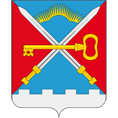 СОВЕТ ДЕПУТАТОВМУНИЦИПАЛЬНОГО ОБРАЗОВАНИЯСЕЛЬСКОЕ ПОСЕЛЕНИЕ АЛАКУРТТИКАНДАЛАКШСКОГО МУНИЦИПАЛЬНОГО РАЙОНАЧЕТВЕРТОГО СОЗЫВАРЕШЕНИЕот «29» октября 2021 года                                                                                                                  № 768О передаче органам местного самоуправления муниципального образования Кандалакшский район Мурманской области части полномочий по решению вопросов местного значения муниципального образования сельское поселение Алакуртти Кандалакшского муниципального района Мурманской области на 2022 годВ соответствии с Федеральным законом от 06.10.2003 № 131-ФЗ «Об общих принципах организации местного самоуправления в Российской Федерации», Уставом муниципального образования Кандалакшский район Мурманской области и Уставом сельского поселения Алакуртти Кандалакшского муниципального района Мурманской области, на основании открытого голосованияСовет депутатов муниципального образованиясельское поселение АлакурттиКандалакшского муниципального районаРЕШИЛ:1. Передать муниципальному образованию Кандалакшский район Мурманской области осуществление в 2022 году полномочий по решению вопросов местного значения муниципального образования сельское поселение Алакуртти Кандалакшского муниципального района Мурманской области:1.1. Контроль за исполнением бюджета сельского поселения Алакуртти – в части внешнего муниципального финансового контроля.2. Совету депутатов муниципального образования сельское поселение Алакуртти Кандалакшского муниципального района Мурманской области заключить соглашение с Контрольно-счетным органом муниципального образования Кандалакшский район Мурманской области о приеме-передаче части полномочий по осуществлению внешнего муниципального финансового контроля, согласно п.п. 1.1 настоящего решения.3. Опубликовать настоящее решение в информационном бюллетене «Алакуртти - наша земля» и на официальном сайте администрации.4. Настоящее решение вступает в силу после его официального опубликования.Глава муниципального образованиясельское поселение Алакуртти Кандалакшского муниципального района                                                                           А.П. Самарин